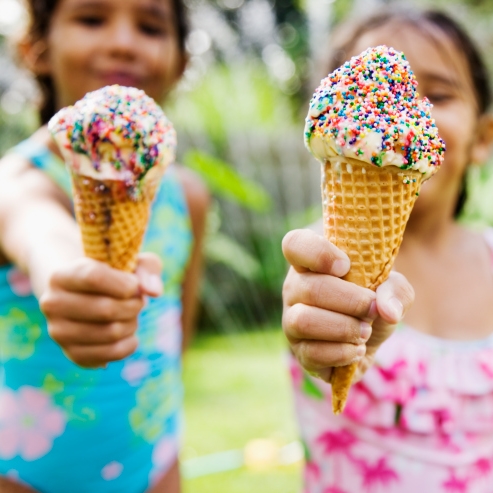 What’s the scoop?I Scream, You scream, We all Scream for Ice Cream at Temple Hill!Wednesday, october 11th5:30pm - 7:00pm     temple hill cafeteriaTemple Hill’s Assistant Principals invite you to join us for an ice cream social Learn more about our academic programs as well as opportunities to become more involved as a parent at THACome have fun with games, activities, and raffles!For more information: 845-568-6450